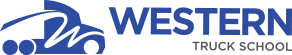 Official Transcript Request